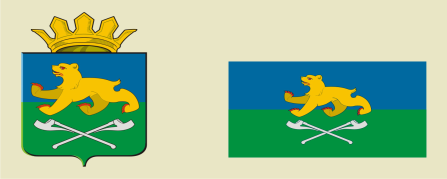 О ликвидации  Муниципального казённого образовательного
учреждения  для детей дошкольного и школьного возраста «Жиряковская начальная школа – детский сад»На основании ст. ст. 31, 34 Закона РФ «Об образовании», ст. ст. 61-63 Гражданского кодекса РФ, согласно п.1 статьи 81, 178, 180 Трудового кодекса Российской Федерации; Федерального закона от 08.08.2001 № 129-ФЗ «О государственной регистрации юридических лиц и индивидуальных предпринимателей», в соответствии с заключением о предварительной экспертной оценке последствий принятого решения от 29.09.2014 г., действующей на основании постановления начальника Слободо-Туринского МОУО от 20.08.2014 г. № 93-д «О создании муниципальной комиссии по оценке последствий принятия решения о реорганизации или ликвидации образовательной организации», ПОСТАНОВЛЯЮ:
1. Ликвидировать муниципальное казённое образовательное учреждение для детей дошкольного и школьного возраста «Жиряковская начальная школа – детский сад».2. Настоящее постановление направить в соответствующий орган, осуществляющий государственную регистрацию юридических лиц, для внесения в единый государственный реестр юридических лиц сведений о том, что юридическое лицо муниципальное казённое образовательное учреждение для детей дошкольного и школьного возраста «Жиряковская начальная школа – детский сад» находится в процессе ликвидации.
3. Назначить ликвидационную комиссию в составе:Жирякова Д.В. – И.о. руководителя Муниципального  казённого  образовательного учреждения для детей дошкольного и младшего школьного возраста «Жиряковская начальная школа – детский сад»;Майсюк Л.Ю. – руководитель Муниципального казённого образовательного учреждения «Решетниковская средняя общеобразовательная школа».4. Поручить ликвидационной комиссии осуществить полный комплекс мероприятий по ликвидации муниципального казённого образовательного учреждения для детей дошкольного и школьного возраста «Жиряковская начальная школа – детский сад», предусмотренный действующим законодательством и иными обязательными для исполнения актами, в том числе:
- публикацию в органах печати о ликвидации муниципального казённого образовательного учреждения для детей дошкольного и школьного возраста «Жиряковская начальная школа – детский сад»  о порядке и сроках заявления требований его кредиторов (не менее двух месяцев с момента публикации о ликвидации);
- выявление кредиторов и письменное уведомление их о ликвидации муниципального  казённого образовательного учреждения для детей дошкольного и школьного возраста «Жиряковская начальная школа – детский сад»;- получение дебиторской задолженности;- составление в установленном порядке и в надлежащие сроки ликвидационного промежуточного баланса;- представление промежуточного ликвидационного баланса на утверждение начальнику Слободо-Туринского МОУО;- завершение расчетов с кредиторами и дебиторами, после чего составить ликвидационный баланс и представить его на утверждение начальнику Слободо-Туринского МОУО;- урегулирование вопросов с соответствующим органом по регистрации юридических лиц и проведение иных организационных мероприятий, связанных с ликвидацией муниципального казённого образовательного учреждения для детей дошкольного и школьного возраста «Жиряковская начальная школа – детский сад».
5. С момента подписания настоящего  постановления о назначении ликвидационной комиссии к ней переходят все полномочия (в соответствии с пунктом 3 статьи 62 Гражданского кодекса Российской Федерации) по управлению делами муниципального казённого образовательного учреждения для детей дошкольного и школьного возраста «Жиряковская начальная школа – детский сад».6. Ликвидацию муниципального казённого образовательного учреждения для детей дошкольного и школьного возраста «Жиряковская начальная школа – детский сад» полагать завершенной, а учреждение прекратившим свою деятельность, с момента внесения записи об этом в государственный реестр юридических лиц.7.  Методисту по маркетингу педагогическими кадрами Слободо-Туринского МОУО предупредить И.о. руководителя МКОУ «Жиряковская начальная школа – детский сад» Жирякову Д.В. о предстоящем  сокращении в связи с ликвидацией образовательного учреждения в соответствии с  действующим законодательством.
8. И.о. руководителя МКОУ «Жиряковская начальная школа – детский сад» Жиряковой Д.В.  передать архивные документы, постоянного срока хранения руководителю «Решетниковская СОШ» Майсюк Л.Ю.  на хранение.
9. И.о. руководителя МКОУ «Жиряковская начальная школа – детский сад» Жиряковой Д.В. предупредить  работников педагогического и технического персонала школы  о предстоящем увольнении, в связи с ликвидацией образовательного учреждения в соответствии с  действующим законодательством.
10. И.о. руководителя МКОУ «Жиряковская начальная школа – детский сад» Жиряковой Д.В. подать сведения на уволенных работников в ГКУ службы занятости населения Свердловской области «Байкаловский центр занятости». 11. И.о. руководителя МКОУ «Жиряковская начальная школа – детский сад» Жиряковой Д.В.   обеспечить передачу имущества образовательного учреждения, оборудование школы и другие материальные ценности школы с баланса юридического лица передать руководителю  «Решетниковская СОШ» Майсюк Л.Ю.  по акту передачи. 12.  МКУ «ЦБ ОУ Слободо-Туринского МР»  оформить  необходимые акты приема - передачи имущества, согласованные с муниципальным отделом управления имуществом Слободо-Туринского  муниципального района.
13. Данное постановление  опубликовать в общественно-политической газете Слободо-Туринского муниципального района «Коммунар» и разместить на сайте Слободо-Туринского МОУО  в сети «Интернет».
14. Контроль за исполнением настоящего постановления оставляю за собой.15. Настоящее постановление вступает в силу со дня его подписания.

Начальник Слободо-Туринского МОУО:                              Г.И. ФоминовС постановлением  ознакомлены:   	                                        Л.Г. Белых                                                                                                  Н.Р.Мозырева                                                                                                   Л.Ю.Сабурова                                                                                                  О.В Семенюк                                                                                                  Л.А.Любякина                                                                                                  Д.В.Жирякова                                                                                                   Л.Ю.МайсюкСЛОБОДО-ТУРИНСКИЙ МУНИЦИПАЛЬНЫЙ ОТДЕЛ УПРАВЛЕНИЯ ОБРАЗОВАНИЕМП О С Т А Н О В Л Е Н И Еот  15.10.2014    № 126-д с. Туринская СлободаПредседатель комиссии:Фоминов Г.И. - начальник Слободо-Туринского муниципального отдела управлением образования;Заместитель председателя комиссии:Белых Л.Г. – заместитель начальника Слободо-Туринского муниципального отдела управлением образования;Секретарь комиссии:Мозырева Н.Р. – методист  «ИМЦ ОУ Слободо-Туринского МР»;Члены комиссии:Сабурова Л.Ю.  –  начальник МКУ  «ЦБ ОУ Слободо-Туринского МР»;               Семенюк О.В. – юрисконсульт МКУ «ИМЦ ОУ Слободо-Туринского МР».Любякина Л.А. – член школьного родительского комитета (по согласованию);